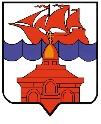 РОССИЙСКАЯ ФЕДЕРАЦИЯКРАСНОЯРСКИЙ КРАЙТАЙМЫРСКИЙ ДОЛГАНО-НЕНЕЦКИЙ МУНИЦИПАЛЬНЫЙ РАЙОНАДМИНИСТРАЦИЯ СЕЛЬСКОГО ПОСЕЛЕНИЯ ХАТАНГАПОСТАНОВЛЕНИЕО внесении изменений в постановление Администрации сельского поселения Хатанга от 20.03.2012 № 038-П «Об утверждении административного регламента предоставления муниципальной услуги «Библиотечное, библиографическое и информационное обслуживание пользователей библиотеки» муниципальным бюджетным учреждением культуры «Хатангский культурно - досуговый комплекс» В соответствии с Федеральным Законом от 27.07.2010 № 210-ФЗ «Об организации предоставления государственных и муниципальных услуг», частью 4 статьи 7 Федерального закона от 06.10.2003 № 131-ФЗ «Об общих принципах местного самоуправления в Российской Федерации», в целях приведения нормативно правового акта Администрации сельского поселения Хатанга в соответствие с действующим законодательством Российской Федерации, ПОСТАНОВЛЯЮ:Внести в постановление Администрации сельского поселения Хатанга от 20.03.2012 № 038-П «Об утверждении административного регламента предоставления муниципальной услуги «Библиотечное, библиографическое и информационное обслуживание пользователей библиотеки» муниципальным бюджетным учреждением культуры «Хатангский культурно - досуговый комплекс», (далее – постановление) следующие изменения:1.1. В приложении к постановлению в пункте 2.5. Раздела 2 «Стандарт предоставления муниципальной услуги» исключить слова:«- Федеральный закон  от 02.05.2006 № 59-ФЗ «О порядке рассмотрения обращений граждан Российской Федерации» (текст  документа опубликован в издании «Российская газета» от 05.05.2006 №  95);»;1.2. В приложении к постановлению пункт 5.1. Раздела 5 «Досудебное (внесудебное) обжалование заявителем решений и действий (бездействия) органа, предоставляющего муниципальную услугу, должностного лица органа, предоставляющего муниципальную услугу, либо муниципального служащего» в подпункте 3) заменить слова    «…, не предусмотренных…» на слова «…или информации либо осуществления действий, представление или осуществление которых не предусмотрено…»;          1.3. Приложение № 1 к административному регламенту предоставления муниципальной услуги «Библиотечное, библиографическое и информационное обслуживание пользователей библиотеки» изложить в новой редакции, согласно приложению к настоящему постановлению. Муниципальному бюджетному учреждению «Хатангский культурно-досуговый комплекс» (Майнагашев А.С.) подготовить актуальную редакцию постановления  Администрации сельского поселения Хатанга от 20.03.2012 № 038-П «Об утверждении административного регламента предоставления муниципальной услуги  «Библиотечное, библиографическое и информационное обслуживание пользователей библиотеки» муниципальным бюджетным учреждением культуры «Хатангский культурно - досуговый комплекс» и представить в Отдел  делопроизводства и кадрового обеспечения администрации сельского поселения Хатанга для размещения на официальном сайте органов местного самоуправления сельского поселения Хатанга в срок до 15.04.2022 года.Опубликовать постановление в Информационном бюллетене Хатангского сельского Совета депутатов и Администрации сельского поселения Хатанга и на официальном сайте органов местного самоуправления сельского поселения Хатанга www.hatanga24.ru.Контроль за исполнением постановления возложить на заместителя Главы сельского поселения Хатанга по социальным вопросам, культуре и спорту Зоткину Т.В.Постановление вступает в силу с момента подписания.Глава сельского поселения Хатанга										А.С. Скрипкин Приложение 1к постановлению Администрации сельского поселения Хатангаот 28.03.2022 № 038-ППриложение № 1 к Административному регламенту по предоставлению муниципальной услуги «Библиотечное, библиографическое и информационное обслуживание пользователей библиотеки» МБУК «Хатангский культурно – досуговый комплекс»Справочная информация о библиотекахХатангской централизованной библиотечной системы  «Хатангская централизованная библиотечная система».Заведующая Чалая Ирина АлексеевнаМестонахождение: с. Хатанга, ул. Советская, 26Телефон: 8 (39176) 2918-01, 8 (39176) 2-14-66 График работы библиотеки:Вторник – воскресенье: с 12 .00 до 19.00Понедельник – выходной деньСанитарный день: последний день месяцаЛетний режим работы: выходной день – воскресеньеE-mail:biblioteka.hatanga@mail.ruАдреса структурных подразделений, предоставляющих муниципальную услугу:Детская библиотека – с. Хатанга, ул. Советская, 26. Тел.: 8 (39176) 2-17-76. Руководитель: Главный библиотекарь – Антонова Нина Муколеевна. График работы библиотеки: Воскресенье    – суббота: с 10 .00 до 18.00Понедельник   – выходной деньСанитарный день: последний день месяцаЛетний режим работы: выходной день – воскресеньеE-mail: biblioteka.hatanga@mail.ruБиблиотека п. Кресты, Сельский дом культуры. Руководитель: библиотекарь Чуприна Татьяна Ивановна.График работы библиотеки:Вторник – воскресенье: с 12 .00 до 19.00Понедельник – выходной деньСанитарный день: последний день месяцаЛетний режим работы: выходной день – воскресеньеБиблиотека п. Хета, Сельский дом культуры. Руководитель: библиотекарь Левицкая Радмила Радионовна.График работы библиотеки:Вторник – воскресенье: с 12 .00 до 19.00Понедельник – выходной деньСанитарный день: последний день месяцаЛетний режим работы: выходной день – воскресеньеБиблиотека п. Новая, Сельский дом культуры. Руководитель: библиотекарь Кудрякова Зоя Николаевна.График работы библиотеки:Вторник – воскресенье: с 12 .00 до 19.00Понедельник – выходной деньСанитарный день: последний день месяцаЛетний режим работы: выходной день – воскресеньеБиблиотека п. Катырык, Сельский дом культуры. Руководитель: библиотекарь Бетту Владимир Владимирович.График работы библиотеки:Вторник – воскресенье: с 12 .00 до 19.00Понедельник – выходной деньСанитарный день: последний день месяцаЛетний режим работы: выходной день – воскресеньеБиблиотека п. Новорыбная, Сельский дом культуры.                  Руководитель: библиотекарь Аксенова Евгения Семеновна.График работы библиотеки:Вторник – воскресенье: с 12 .00 до 19.00Понедельник – выходной деньСанитарный день: последний день месяцаЛетний режим работы: выходной день – воскресеньеБиблиотека п. Жданиха, Сельский дом культуры.Руководитель: библиотекарь Портнягина Валентина Ильинична.График работы библиотеки:Вторник – воскресенье: с 12 .00 до 19.00Понедельник – выходной деньСанитарный день: последний день месяцаЛетний режим работы: выходной день – воскресеньеБиблиотека п. Сындасско, Сельский дом культуры. Руководитель: библиотекарь Бархатова Александра Алексеевна.График работы библиотеки:Вторник – воскресенье: с 12 .00 до 19.00Понедельник – выходной деньСанитарный день: последний день месяцаЛетний режим работы: выходной день – воскресенье10. Библиотека п. Попигай, Сельский дом культуры. Руководитель: библиотекарь Бордюгова Майя Константиновна.График работы библиотеки:Вторник – воскресенье: с 12 .00 до 19.00Понедельник – выходной деньСанитарный день: последний день месяцаЛетний режим работы: выходной день – воскресенье28.03.2022 г. № 038 – П 